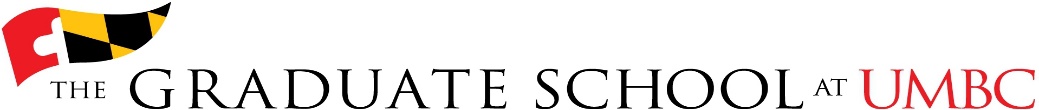  FOR ENROLLED PH.D. STUDENTS ONLYAPPLICATION FOR ENROLLMENT IN A MASTER’S DEGREE PROGRAM WHO SHOULD USE THIS FORMAdmitted PHD students who would like to obtain their masters on the way to their PHD.  This form is used in lieu of a new application.  THIS IS NOT A PLAN CHANGE FORM AND SHOULD NOT BE USED FOR TERMINAL DEGREES.Student Name: (Last, First, M.I.)Student Name: (Last, First, M.I.)Student EMPL ID:Student EMPL ID:CAMPUS ID: PHD Graduate Program Currently Enrolled in AND to remain OPEN:Plan CodeDegree Sought:PHDTrack Code:Effective Semester: Masters Graduate Program being ADDED:Plan CodeDegree Sought:Track Code:Effective Semester:   Acknowledgement & Approval SignaturesYour signature below authorizes the approval of this MASTERS ADMISSION.All three (3) signatures must be completed for this form to be valid.Please print your name, sign and date this form.Acknowledgement & Approval SignaturesYour signature below authorizes the approval of this MASTERS ADMISSION.All three (3) signatures must be completed for this form to be valid.Please print your name, sign and date this form.Acknowledgement & Approval SignaturesYour signature below authorizes the approval of this MASTERS ADMISSION.All three (3) signatures must be completed for this form to be valid.Please print your name, sign and date this form.Student Name: Date:Graduate Program Director-Current PHD Program: Signature:Date:Graduate Program Director-Added Masters Program: Signature:Date: USE ONLY - ACTIONS TAKEN USE ONLY - ACTIONS TAKEN USE ONLY - ACTIONS TAKENADD MASTERS PLAN                                                                                       EFFECTIVE .DATEDATE PROCESSEDGRADUATE SCHOOL STAFF☐POST MASTERS PLAN APPL    #                    .   ☐RESIDENCY  UPDATED  FOR EFFECTIVE  SEMESTER OF MASTERS PLAN☐ADMIT TO MASTERS PLAN:                                                       ☐POST NEW COMMUNICATION  FOR MASTERS ADMISSION☐MATRICULATE  TO MASTERS PLAN:                                          ☐ADD ADMIT TO GAS SCREEN AND  COMPLETE PROGRESSION NOTES:  PROGRESSION NOTES:  PROGRESSION NOTES:  